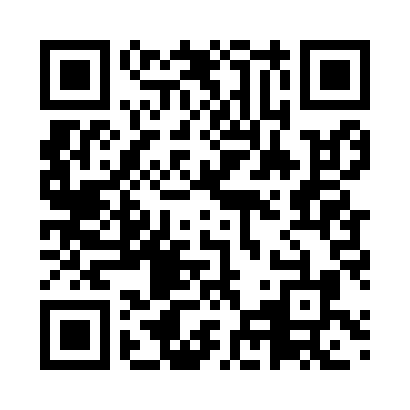 Prayer times for Andorra, SpainWed 1 May 2024 - Fri 31 May 2024High Latitude Method: Angle Based RulePrayer Calculation Method: Muslim World LeagueAsar Calculation Method: HanafiPrayer times provided by https://www.salahtimes.comDateDayFajrSunriseDhuhrAsrMaghribIsha1Wed5:136:591:596:558:5910:382Thu5:126:581:596:559:0010:403Fri5:106:571:596:569:0110:414Sat5:086:561:596:579:0210:435Sun5:066:541:586:579:0310:446Mon5:056:531:586:589:0410:467Tue5:036:521:586:589:0510:478Wed5:016:511:586:599:0610:499Thu5:006:501:587:009:0710:5010Fri4:586:491:587:009:0810:5211Sat4:566:481:587:019:0910:5312Sun4:556:471:587:019:1010:5513Mon4:536:461:587:029:1110:5614Tue4:526:451:587:029:1210:5815Wed4:506:441:587:039:1310:5916Thu4:496:431:587:049:1411:0117Fri4:476:421:587:049:1511:0218Sat4:466:411:587:059:1611:0419Sun4:446:401:587:059:1711:0520Mon4:436:391:587:069:1811:0721Tue4:416:391:587:069:1911:0822Wed4:406:381:597:079:2011:0923Thu4:396:371:597:079:2111:1124Fri4:386:361:597:089:2111:1225Sat4:366:361:597:089:2211:1326Sun4:356:351:597:099:2311:1527Mon4:346:341:597:099:2411:1628Tue4:336:341:597:109:2511:1729Wed4:326:331:597:109:2611:1930Thu4:316:331:597:119:2611:2031Fri4:306:322:007:119:2711:21